TÜRK STANDARDI TASARISItst 10626yerineICSSimitMütalaa sayfası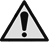 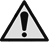 ÖnsözBu standart, Türk Standardları Enstitüsü  İhtisas Kurulu’na bağlı  Teknik Komitesi’nce ’ün revizyonu olarak hazırlanmış ve TSE Teknik Kurulu’nun ………….. tarihli toplantısında kabul edilerek yayımına karar verilmiştir.Bu standart yayımlandığında TS 10626:1993'ün yerini alır.Bu standardın hazırlanmasında, milli ihtiyaç ve imkanlarımız ön planda olmak üzere, milletlerarası standardlar ve ekonomik ilişkilerimiz bulunan yabancı ülkelerin standartlarındaki esaslar da göz önünde bulundurularak; yarar görülen hallerde, olabilen yakınlık ve benzerliklerin sağlanmasına ve bu esasların, ülkemiz şartları ile bağdaştırılmasına çalışılmıştır.Bu standart son şeklini almadan önce; üretici, imalatçı ve tüketici durumundaki konunun ilgilileri ile gerekli işbirliği yapılmış ve alınan görüşlere göre revize edilmiştir.Bu standartta kullanılan bazı kelime ve/veya ifadeler patent haklarına konu olabilir. Böyle bir patent hakkının belirlenmesi durumunda TSE sorumlu tutulamaz.İçindekilerSayfaÖnsöz		iii1	Kapsam	12	Bağlayıcı atıflar	13	Terimler ve tanımlar	14	Sınıflandırma ve özellikler	24.1	Sınıflandırma	24.2	Özellikler	24.3	Özellik, muayene ve deney madde numaraları	35	Numune alma, muayene ve deneyler	35.1	Numune alma	35.2	Muayeneler	35.3	Deneyler	35.4	Değerlendirme	45.5	Muayene ve deney raporu	46	Piyasaya arz	46.1	Ambalajlama	46.2	İşaretleme	46.3	Muhafaza ve taşıma	57	Çeşitli hükümler	5Kaynaklar	6KapsamBu standart, simidi kapsar.Bağlayıcı atıflarBu standartta diğer standart ve/veya dokümanlara atıf yapılmaktadır. Bu atıflar metin içerisinde uygun yerlerde belirtilmiş ve aşağıda liste halinde verilmiştir. Tarihli atıflarda, yalnızca alıntı yapılan baskı geçerlidir. Tarihli olmayan dokümanlar için, atıf yapılan dokümanın (tüm tadiller dâhil) son baskısı geçerlidir. * İşaretli olanlar bu standardın basıldığı tarihte İngilizce metin olarak yayımlanmış olan Türk Standartlarıdır.Terimler ve tanımlar3.1simitsimit, buğday ununa, içme suyu, yemeklik tuz, ekmek mayası ve istendiğinde bitkisel margarin katılıp yoğurulması ile elde edilen hamura gerektiğinde katkı maddesi katılması ve renk amaçlı pekmez uygulanmasının ardından şekil verilmiş hamur üzerine istenildiğinde çeşni maddeleri konularak tekniğine uygun olarak pişirilmesi ile elde edilen mamul3.2katkı maddelerisimide katılmasına müsaade edilen mevzuata uygun katkı maddeleri3.3çeşni maddelerisimit hamuru üzerine konulan susam tohumu, çöreotu vb. maddeler3.4yabancı maddesimide katılmasına müsaade edilen maddelerin dışında gözle görülebilen her türlü maddeSınıflandırma ve özelliklerSınıflandırmaSınıflarSimit tek sınıftır. ÖzelliklerDuyusal özelliklerSimidin duyusal özellikleri Çizelge 1’de verilen değerlere uygun olmalıdır.Çizelge 1 — Simidin duyusal özellikleriKimyasal özellikler Simidin kimyasal özellikleri Çizelge 2"de verilen değerlere uygun olmalıdır.Çizelge 2 — Simidin kimyasal özellikleriMikrobiyolojik özelliklerSimidin mikrobiyolojik özellikleri Çizelge 3'de verilen değerlere uygun olmalıdır.Çizelge 3 — Simidin mikrobiyolojik özellikleriÖzellik, muayene ve deney madde numaralarıBu standartta verilen özellikler ile bunların, muayene ve deney madde numaraları Çizelge 4'te verilmiştir.Çizelge 4 — Özellik, muayene ve deneylerine ait madde numaralarıNumune alma, muayene ve deneylerNumune almaİmal tarihi ve fırın çıkış saati aynı olan ve bir defada muayeneye sunulan simitler bir parti sayılır. Partiden numune TS 5000’'e göre alınır.MuayenelerBandrol muayenesiBandrol muayenesi, bakılarak yapılır ve Madde 6.2'deki işaretleri taşıyıp taşımadığı kontrol edilir. Sonucun Madde 6.1 ve 6.2'ye uygun olup olmadığına bakılır.Duyusal muayeneDuyusal özellikler, bakılarak, koklanarak ve tadılarak muayene edilir ve sonucun Madde 4.2.1'e uyup uymadığına bakılır.DeneylerDeneylerde TS EN ISO 3696’ya uygun damıtık su veya buna eş değer saflıktaki su kullanılmalıdır. Kullanılan reaktiflerin tümü analitik saflıkta olmalı, ayarlı çözeltiler TS 545'e, belirteç çözeltiler TS 2104'e göre hazırlanır.Rutubet tayiniRutubet tayini, TS 5000’e göre yapılır ve sonucun Madde 4.2.2’ye uygun olup olmadığına bakılır. Tuz tayiniTuz tayini, TS 5000’e göre yapılır ve sonucun Madde 4.2.2’ye uygun olup olmadığına bakılır.%10'luk Hidroklorik asitte çözünmeyen kül tayini%10'luk Hidroklorik asitte çözünmeyen kül tayini, TS 5000’e göre yapılır ve sonucun Madde 4.2.2’ye uygun olup olmadığına bakılır.Asitlik tayiniAsitlik tayini, TS 5000'e göre yapılır ve sonucun Madde 4.2.2'ye uygun olup olmadığına bakılır.Maya ve küf sayımıMaya ve küf sayımı, TS ISO 21527-2’ye göre yapılır ve sonucun Madde 4.2.3’e uygun olup olmadığına bakılır.Sünme (Rope) sporu aranmasıSünme (Rope) sporu aranması, TS 5000'e göre yapılır, sonucun Madde 4.2.3'e uygun olup olmadığına bakılır.DeğerlendirmeMuayene ve deney neticelerinin her biri bu standarda uygun ise parti standarda uygun sayılır.Muayene ve deney raporuMuayene ve deney raporunda en az aşağıdaki bilgiler bulunmalıdır:Firmanın adı ve adresi,Muayene ve deneyin yapıldığı yerin ve laboratuvarın adı,Muayene ve deneyi yapanın ve/veya raporu imzalayan yetkililerin adları görev ve meslekleri,Numunenin alındığı tarih ile muayene ve deney tarihi,Numunenin tanıtılması,Muayene ve deneylerde uygulanan standartların numaraları,Sonuçların gösterilmesi,Muayene ve deney sonuçlarını değiştirebilecek faktörlerin mahzurlarını gidermek üzere alınan tedbirler,Uygulanan muayene ve deney metotlarında belirtilmeyen veya mecburî görülmeyen, fakat muayene ve deneyde yer almış olan işlemler,Standarda uygun olup olmadığı,Rapora ait seri numarası ve tarih, her sayfanın numarası ve toplam sayfa sayısı.Piyasaya arzAmbalajlamaSimitler kapalı temiz camekanlar içinde muhafaza edilmek şartı ile fırınlarda ve bayilerde satılır. İstendiğinde ambalajlı olarak piyasaya verilir.İşaretlemeSimite, elle tutulmasını önleyecek şekilde eni 5 cm'den az olmayan kağıttan üzerinde en az aşağıdaki bilgiler okunaklı olarak, silinmeyecek ve bozulmayacak şekilde yazılmış, bir bandrol takılmalıdır.Firmanın ticari unvanı veya kısa adı, adresi ve tescilli markası,Mamulün adı, Bu standardın işaret ve numarası (TS 10582 şeklinde),Net kütlesi (g veya kg olarak, tüketici ambalajına),Firmaca tavsiye edilen tüketim tarihi.Bu bilgiler gerektiğinde, Türkçe’nin yanı sıra yabancı dillerde de yazılabilir.Muhafaza ve taşımaSimitler fırınlarda, depolarda ve nakliye sırasında yabancı kokulu, nemli ve diğer özelliklerine zarar verecek maddelerle birarada bulundurulmamalıdır.Çeşitli hükümlerİmalatçı veya satıcı bu standarda uygun olarak imal edildiğini beyan ettiği simitler için istendiğinde standarda uygunluk beyannamesi vermeye veya göstermeye mecburdur. Bu beyannamede satış konusu simidin;Madde 4'teki özelliklere uygun olduğunun,Madde 5'teki muayene ve deneylerin yapılmış ve uygun sonuç alınmış bulunduğunun belirtilmesi gerekir. KaynaklarTürk Gıda Kodeksi – Mikrobiyolojik Kriterler Yönetmeliği (29.12.2011 tarih ve 28157/3. mükerrer sayılı Resmi Gazete).HOSENEY, R.C.,  1986, Principles of Cereals Science and Technology. American Association of   Cereal Ghemists Inc. St. Paul Minnesota, USU 327 S.KENT, N.L., 1983, Technology of Cereals. Third Edition. Pergamon Press Ltd. Şti. 221 S.POMERANZ, Y,  1988,  Wheat  Chemistry  and  Technology.  Volume  II.  Anerican Association of   Cereal Chemists. Inc. St. Pauy Minnesota, USA 561 S.PYLER, E.J., 1973, Baking Science and Technology. Volume I and II. Scotland Publishing Com.   Kansas, USA. 1075 S.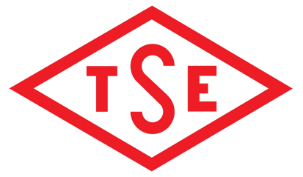 TÜRK
STANDARDLARI
ENSTİTÜSÜTürk StandardıTürk Standardıtst 10626tst 10626tst 10626 yerine yerine yerineICS ICS ICS TS NoTürkçe Adıİngilizce AdıTS 545Ayarlı çözeltilerin hazırlanmasıPreparation of standard solutions for volumetric analysisTS 2104Belirteçler, belirteç çözeltileri hazırlama yöntemleriIndicators - Methods of preparation of indicator solutionsTS EN ISO 3696Su - Analitik laboratuvarında kullanılan - Özellikler ve deney metotlarıWater for analytical laboratory use - Specification and test methodsTS 5000EkmekBreadTS ISO 21527-2Gıda ve hayvan yemleri mikrobiyolojisi - Maya ve küflerin sayımı için yatay yöntem - Bölüm 2: Su aktivitesi 0,95'e eşit veya daha düşük olan ürünlerde koloni sayım tekniğiMicrobiology of food and animal feeding stuffs - Horizontal method for the enumeration of yeasts and moulds - Part 2: Colony count technique in products with water activity less than or equal to 0,95ÖzellikDeğerTat ve kokuKendine has tat ve kokuda olmalı, acılaşmış, ekşimiş, kokuşmuş olmamalı, küf kokusu ve tadı hissedilmemelidir.Renk ve görünüşHalka şeklinde, iyi pişmiş ve kabarmış, kendisine has görünümde ve renkte olmalı, parçalanmış, ezilmiş ve küflenmiş olmamalı, üzerine çeşni madde veya maddeleri konulmuş olabilir. Kabuk iyi ve tam teşekkül etmiş ve iç kısımdan ayrılmamış olmalıdır. İç görünüşSimit kesiti pişkin olmalı, tıkız, yanık, hamur, yapışkan, içinde hamur haline gelmemiş un topakları, iplikleşme, büyük yarık ve boşluklar olmamalı, gözenekler homojen olmalıdır.Yabancı maddeBulunmamalıdır.ÖzellikSınırlarRutubet muhtevası, %(m/m), en çok26Tuz (kuru maddede), %(m/m), en çok2,0%10'luk HCl 'de çözünmeyen kül (kuru maddede), %(m/m), en çok0,7Asit Miktarı (100 g simidin asitliğini nötrleştirmek için sarf edilen 1 M NaOH’ın mL olarak hacmi, en çok), ml6,0ÖzellikSınırlarSınırlarSınırlarSınırlarÖzellikncmMMaya ve küf52102103Sünme (rop) sporu524,5x1031,1x104n: analize alınacak numune sayısı, c: “M” değeri taşıyabilecek en fazla numune sayısı, m: (n-c) sayıdaki numunede bulunabilecek en fazla değer, M: “c” sayıdaki numunede bulunabilecek en fazla değeridir .n: analize alınacak numune sayısı, c: “M” değeri taşıyabilecek en fazla numune sayısı, m: (n-c) sayıdaki numunede bulunabilecek en fazla değer, M: “c” sayıdaki numunede bulunabilecek en fazla değeridir .n: analize alınacak numune sayısı, c: “M” değeri taşıyabilecek en fazla numune sayısı, m: (n-c) sayıdaki numunede bulunabilecek en fazla değer, M: “c” sayıdaki numunede bulunabilecek en fazla değeridir .n: analize alınacak numune sayısı, c: “M” değeri taşıyabilecek en fazla numune sayısı, m: (n-c) sayıdaki numunede bulunabilecek en fazla değer, M: “c” sayıdaki numunede bulunabilecek en fazla değeridir .n: analize alınacak numune sayısı, c: “M” değeri taşıyabilecek en fazla numune sayısı, m: (n-c) sayıdaki numunede bulunabilecek en fazla değer, M: “c” sayıdaki numunede bulunabilecek en fazla değeridir .ÖzellikÖzellik madde numaralarıMuayene ve deney madde numaralarıDuyusal muayene4.2.15.2.2Rutubet muhtevası tayini4.2.25.3.1Tuz tayini4.2.25.3.2%10'luk HCl 'de çözünmeyen kül tayini4.2.25.3.3Asit miktarı tayini4.2.25.3.4Maya ve küf sayımı4.2.35.3.5Sünme (rope) sporu sayımı4.2.35.3.6Ambalaj ve işaretleme6.2- 6.25.2.1